Vadovaudamasi Lietuvos Respublikos vietos savivaldos įstatymo 16 straipsnio 4 dalimi, Mokyklų, vykdančių formaliojo švietimo programas, tinklo kūrimo taisyklių, patvirtintų Lietuvos Respublikos Vyriausybės 2011 m. birželio 29 d. nutarimu Nr. 768 „Dėl Mokyklų, vykdančių formaliojo švietimo programas, tinklo kūrimo taisyklių patvirtinimo“, 25.7 papunkčiu, Priėmimo į valstybinę ir savivaldybės bendrojo ugdymo mokyklą, profesinio mokymo įstaigą bendrųjų kriterijų sąrašo, patvirtinto Lietuvos Respublikos švietimo ir mokslo ministro 2004 m. birželio 25 d. įsakymu Nr. ISAK-1019 „Dėl Priėmimo į valstybinę ir savivaldybės bendrojo ugdymo mokyklą, profesinio mokymo įstaigą bendrųjų kriterijų sąrašo patvirtinimo“, 3 punktu, Priešmokyklinio ugdymo tvarkos aprašo, patvirtinto Lietuvos Respublikos švietimo ir mokslo ministro 2013 m. lapkričio 21 d. įsakymu Nr. V-1106 „Dėl Priešmokyklinio ugdymo tvarkos aprašo patvirtinimo“ 7.1 papunkčiu ir atsižvelgdama į Pagėgių savivaldybės mokyklų vadovų raštus dėl klasių komplektų ir mokinių skaičiaus, priešmokyklinio ugdymo grupių skaičiaus ir vaikų skaičiaus grupėse 2020-2021 mokslo metais, Pagėgių savivaldybės taryba n u s p r e n d ž i a:     1.	 Nustatyti Pagėgių savivaldybės švietimo įstaigų priešmokyklinio ugdymo grupių ir klasių komplektų skaičių 2020-2021 mokslo metams (pridedama).2. Nesudaryti klasės komplekto, jei mokykla jame nesurenka 5 mokinių. 3.	Įsipareigoti skirti bendrojo ugdymo mokykloms mokymo lėšų tiek, kiek jų trūksta pagal Mokymo lėšų apskaičiavimo, paskirstymo ir panaudojimo tvarkos aprašą.4.	Sprendimą paskelbti Teisės aktų registre ir Pagėgių savivaldybės interneto svetainėje www.pagegiai.lt.Šis sprendimas gali būti skundžiamas Regionų apygardos administracinio teismo Klaipėdos rūmams (Galinio Pylimo g. 9, 91230 Klaipėda) Lietuvos Respublikos administracinių bylų teisenos įstatymo nustatyta tvarka per 1 (vieną) mėnesį nuo sprendimo paskelbimo ar įteikimo suinteresuotiems asmenims dienos.SUDERINTA:Administracijos direktorius                                                                               Virginijus Komskis     		               		                Dokumentų valdymo ir teisės skyriausvyriausioji specialistė				               Ingrida Zavistauskaitė         							Finansų skyriaus vedėja                                                                                     Rūta FridrikienėParengė Virginija Sirvidienė,Švietimo, kultūros ir sporto skyriaus vedėja                                                                                                                                                                                                 Pagėgių savivaldybės tarybos                                                                                                                                                                                                 2020 m. gegužės __ d.                                                                                                                                                                                                sprendimo Nr. T-                                                                                                                                                                                                   priedasPAGĖGIŲ SAVIVALDYBĖS ŠVIETIMO ĮSTAIGŲ PRIEŠMOKYKLINIO UGDYMO GRUPIŲ IR KLASIŲ KOMPLEKTŲ SKAIČIUS 2020-2021 MOKSLO METAMSPastaba: * − mišraus amžiaus vaikų grupė (priešmokyklinė grupė sujungta su ikimokyklinio ugdymo grupe, kurios veiklos trukmė 4 val.);              * *− mišraus amžiaus vaikų grupė (priešmokyklinė grupė sujungta su ikimokyklinio ugdymo grupe, kurios veiklos trukmė ilgesnė nei 4 val.).______________________                      Pagėgių savivaldybės tarybos                           veiklos reglamento                           2 priedas PAGĖGIŲ SAVIVALDYBĖS TARYBOS SPRENDIMO PROJEKTOdėl PAGĖGIŲ SAVIVALDYBĖS ŠVIETIMO ĮSTAIGŲ PRIEŠMOKYKLINIO UGDYMO GRUPIŲ IR KLASIŲ KOMPLEKTŲ SKAIČIAUS 2020-2021 MOKSLO METAMS NUSTATYMO AIŠKINAMASIS RAŠTAS2020-05-07Parengto projekto tikslai ir uždaviniai      Pagal galiojantį Lietuvos Respublikos Vyriausybės 2018 m. liepos 11 d. nutarimą Nr. 679 „Dėl Mokymo lėšų apskaičiavimo, paskirstymo ir panaudojimo tvarkos aprašą patvirtinimo“ minimalus mokinių skaičius klasės komplekte yra 8 mokiniai. 1 – 10 klasėse susidarius 1-4 mokiniams klasės komplekte skiriama 0,33 proc., susidarius 5-7 mokiniams skiriama 0,5 proc. mokymo lėšų iš Valstybės biudžeto. III -IV gimnazijos klasėse mokinių skaičius turi būti 12,. Pradiniame ugdyme komplektuojami 2 jungtiniai klasių komplektai Natkiškių Zosės Petraitienės pagrindinėje mokykloje. Jungtinių klasių komplektai pagrindinio ugdymo pirmoje dalyje yra Natkiškių Zosės Petraitienės pagrindinėje mokykloje (6 – 7 klasės) ir Stoniškių pagrindinėje mokykloje (6-7-klasės). Planuojama, kad mokinių skaičius 1-12 klasėse bus 775, 19 mokinių mažiau nei 2019 m. rugsėjo 1 d. Kaip šiuo metu yra sureguliuoti projekte aptarti klausimaiSprendimo projektas parengtas vadovaujantis Lietuvos Respublikos vietos savivaldos įstatymo 16 straipsnio 4 dalimi, Mokyklų, vykdančių formaliojo švietimo programas, tinklo kūrimo taisyklių, patvirtintų Lietuvos Respublikos Vyriausybės 2011 m. birželio 29 d. nutarimu Nr. 768 „Dėl Mokyklų, vykdančių formaliojo švietimo programas, tinklo kūrimo taisyklių patvirtinimo“, 25.7 papunkčiu, Priėmimo į valstybinę ir savivaldybės bendrojo ugdymo mokyklą, profesinio mokymo įstaigą bendrųjų kriterijų sąrašo, patvirtinto Lietuvos Respublikos švietimo ir mokslo ministro 2004 m. birželio 25 d. įsakymu Nr. ISAK-1019 „Dėl Priėmimo į valstybinę ir savivaldybės bendrojo ugdymo mokyklą, profesinio mokymo įstaigą bendrųjų kriterijų sąrašo patvirtinimo“, 3 punktu, Priešmokyklinio ugdymo tvarkos aprašo, patvirtinto Lietuvos Respublikos švietimo ir mokslo ministro 2013 m. lapkričio 21 d. įsakymu Nr. V-1106 „Dėl Priešmokyklinio ugdymo tvarkos aprašo patvirtinimo“ 7.1. papunkčiu ir atsižvelgdama į Pagėgių savivaldybės mokyklų vadovų raštus dėl klasių komplektų ir mokinių skaičiaus, priešmokyklinio ugdymo grupių skaičiaus ir vaikų skaičiaus grupėse 2020-2021 mokslo metais. Kokių teigiamų rezultatų laukiamaNustačius bendrojo ugdymo mokyklų klasių, grupių skaičių sraute, mokinių skaičių sraute pagal vykdomas bendrojo ugdymo, ikimokyklinio ir priešmokyklinio programas, bus sudaromos sąlygos mokiniams mokytis pagal privalomo švietimo ir ugdytis pagal privalomo priešmokyklinio ugdymo programas. Patvirtinus mokykloms mažesnius mokinių skaičius sraute nei numatyta Mokymo lėšų apskaičiavimo, paskirstymo ir panaudojimo tvarkos apraše, steigėjas turi skirti papildomai biudžeto lėšų.Galimos neigiamos priimto projekto pasekmės ir kokių priemonių reikėtų imtis, kad tokių pasekmių būtų išvengta.Neigiamų pasekmių nenumatyta.Kokius galiojančius aktus (tarybos, mero, Savivaldybės administracijos direktoriaus) reikėtų pakeisti ir panaikinti, priėmus sprendimą pagal teikiamą projektą.      Nereikės keisti ar naikinti kitų galiojančių aktų, priėmus sprendimą pagal teikiamą projektą.Jeigu priimtam sprendimui reikės kito tarybos sprendimo, mero potvarkio ar administracijos direktoriaus įsakymo, kas ir kada juos turėtų parengti.Nereikės priimti kito spendimo priimtam sprendimui.Ar reikalinga atlikti sprendimo projekto antikorupcinį vertinimąŠis sprendimas antikorupciniu požiūriu nevertinamas.Sprendimo vykdytojai ir įvykdymo terminai, lėšų, reikalingų sprendimui įgyvendinti, poreikis (jeigu tai numatoma – derinti su Finansų skyriumi)Už sprendimo vykdymo priežiūrą atsakingas Pagėgių savivaldybės administracijos švietimo, kultūros ir sporto skyrius.Projekto rengimo metu gauti specialistų vertinimai ir išvados, ekonominiai apskaičiavimai (sąmatos) ir konkretūs finansavimo šaltiniai.Neigiamų specialistų vertinimų ir išvadų negauta. Projekto rengėjas ar rengėjų grupė.Švietimo, kultūros ir sporto skyriaus vedėja Virginija Sirvidienė, tel. 57 367, el.p. v.sirvidienė@pagegiai.lt. Kiti, rengėjo nuomone, reikalingi pagrindimai ir paaiškinimai.Nėra kitų rengėjo pagrindimų ir paaiškinimų.Švietimo, kultūros ir sporto  skyriaus vedėja		                                             Virginija Sirvidienė			Projektas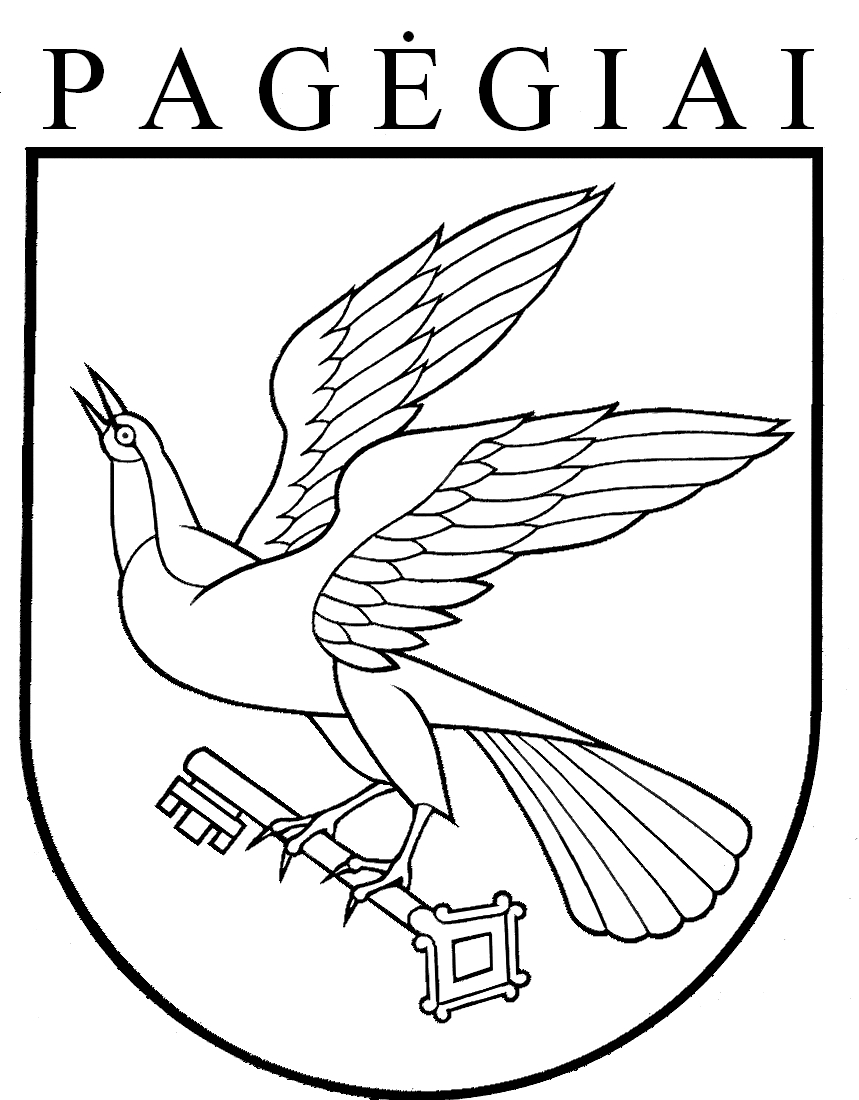 Pagėgių savivaldybės tarybasprendimasdėl PAGĖGIŲ SAVIVALDYBĖS ŠVIETIMO ĮSTAIGŲ PRIEŠMOKYKLINIO UGDYMO GRUPIŲ IR KLASIŲ KOMPLEKTŲ SKAIČIAUS 2020-2021 MOKSLO METAMS NUSTATYMO2020 m. gegužės 11 d. Nr. T-103PagėgiaiEil. Nr.Mokyklos pavadinimasKlasių  skaičius, mokinių skaičiusPriešmokyklinio ugdymo grupių skaičius ir mokinių skaičiaus grupėjePradinio ugdymo programaPradinio ugdymo programaPradinio ugdymo programaPradinio ugdymo programaPradinio ugdymo programaPradinio ugdymo programaPagrindinio ugdymo programaPagrindinio ugdymo programaPagrindinio ugdymo programaPagrindinio ugdymo programaPagrindinio ugdymo programaPagrindinio ugdymo programaPagrindinio ugdymo programaPagrindinio ugdymo programaPagrindinio ugdymo programaVidurinio ugdymo programaVidurinio ugdymo programaVidurinio ugdymo programaIš viso 1-12 klasių mokinių,   klasių  skaičiusIš viso mokinių  ir klasių su priešmokyklinio ugdymo mokiniais skaičiusKlasių  skaičius, mokinių skaičiusPriešmokyklinio ugdymo grupių skaičius ir mokinių skaičiaus grupėjeKlasių skaičius, mokinių skaičius Klasių skaičius, mokinių skaičius Klasių skaičius, mokinių skaičius Klasių skaičius, mokinių skaičius I dalisI dalisI dalisI dalisI dalisKlasių  skaičius, mokinių skaičiusII dalisII dalisKlasių  skaičius, mokinių skaičiusIš viso 1-12 klasių mokinių,   klasių  skaičiusIš viso mokinių  ir klasių su priešmokyklinio ugdymo mokiniais skaičiusKlasių  skaičius, mokinių skaičiusPriešmokyklinio ugdymo grupių skaičius ir mokinių skaičiaus grupėjeKlasių skaičius, mokinių skaičius Klasių skaičius, mokinių skaičius Klasių skaičius, mokinių skaičius Klasių skaičius, mokinių skaičius Klasių skaičius, mokinių skaičius Klasių skaičius, mokinių skaičius Klasių skaičius, mokinių skaičius Klasių skaičius, mokinių skaičius Klasių skaičius, mokinių skaičius Klasių  skaičius, mokinių skaičiusKlasių skaičius, mokinių skaičius Klasių skaičius, mokinių skaičius Klasių  skaičius, mokinių skaičiusIš viso 1-12 klasių mokinių,   klasių  skaičiusIš viso mokinių  ir klasių su priešmokyklinio ugdymo mokiniais skaičiusKlasių  skaičius, mokinių skaičiusPriešmokyklinio ugdymo grupių skaičius ir mokinių skaičiaus grupėje1 klasė2 klasė3 klasė4 klasė4 klasėKlasių  skaičius, mokinių skaičius5 klasė5 klasė6 klasė6 klasė7 klasė8 klasėKlasių  skaičius, mokinių skaičius9 (I gimnazijos)  klasė10  (II gimnazijos) klasėKlasių  skaičius, mokinių skaičius11 (III gimnazijos)  klasė12 (IV gimnazijos)  klasėKlasių  skaičius, mokinių skaičius Iš viso 1-12 klasių mokinių,   klasių  skaičiusIš viso mokinių  ir klasių su priešmokyklinio ugdymo mokiniais skaičius1234567789101011121314151617181920211.Pagėgių  Algimanto Mackaus gimnazijaKlasių skaičius122222812222722422423241.Pagėgių  Algimanto Mackaus gimnazijaMokinių skaičius16*334627414114729404032401414331744048884504662.Vilkyškių Johaneso Bobrovskio gimnazijaKlasių skaičius111111411111411211212132.Vilkyškių Johaneso Bobrovskio gimnazijaMokiniųskaičius101522221313721321211810621918371215271982083.Natkiškių Zosės Petraitienės  pagrindinė mokyklaKlasių skaičius1111112111113112---783.Natkiškių Zosės Petraitienės  pagrindinė mokyklaKlasių skaičius1(1-3) jungtinė(1-3) jungtinė(2-4) jungtinė(2-4) jungtinė(2-4) jungtinė21(6-7) jungtinė(6-7) jungtinė(6-7) jungtinė13112---783.Natkiškių Zosės Petraitienės  pagrindinė mokyklaMokinių skaičius10*8434419105537257815---59694.Piktupėnų pagrindinė mokykla	Pagėgių savivaldybės taryba 2020 m. balandžio 23 d. priėmė  sprendimą  Nr. T-68 „Dėl sutikimo reorganizuoti Pagėgių savivaldybės Piktupėnų pagrindinę mokyklą ir reorganizavimo sąlygų paskelbimo", todėl klasės nekomplektuojamos.	Pagėgių savivaldybės taryba 2020 m. balandžio 23 d. priėmė  sprendimą  Nr. T-68 „Dėl sutikimo reorganizuoti Pagėgių savivaldybės Piktupėnų pagrindinę mokyklą ir reorganizavimo sąlygų paskelbimo", todėl klasės nekomplektuojamos.	Pagėgių savivaldybės taryba 2020 m. balandžio 23 d. priėmė  sprendimą  Nr. T-68 „Dėl sutikimo reorganizuoti Pagėgių savivaldybės Piktupėnų pagrindinę mokyklą ir reorganizavimo sąlygų paskelbimo", todėl klasės nekomplektuojamos.	Pagėgių savivaldybės taryba 2020 m. balandžio 23 d. priėmė  sprendimą  Nr. T-68 „Dėl sutikimo reorganizuoti Pagėgių savivaldybės Piktupėnų pagrindinę mokyklą ir reorganizavimo sąlygų paskelbimo", todėl klasės nekomplektuojamos.	Pagėgių savivaldybės taryba 2020 m. balandžio 23 d. priėmė  sprendimą  Nr. T-68 „Dėl sutikimo reorganizuoti Pagėgių savivaldybės Piktupėnų pagrindinę mokyklą ir reorganizavimo sąlygų paskelbimo", todėl klasės nekomplektuojamos.	Pagėgių savivaldybės taryba 2020 m. balandžio 23 d. priėmė  sprendimą  Nr. T-68 „Dėl sutikimo reorganizuoti Pagėgių savivaldybės Piktupėnų pagrindinę mokyklą ir reorganizavimo sąlygų paskelbimo", todėl klasės nekomplektuojamos.	Pagėgių savivaldybės taryba 2020 m. balandžio 23 d. priėmė  sprendimą  Nr. T-68 „Dėl sutikimo reorganizuoti Pagėgių savivaldybės Piktupėnų pagrindinę mokyklą ir reorganizavimo sąlygų paskelbimo", todėl klasės nekomplektuojamos.	Pagėgių savivaldybės taryba 2020 m. balandžio 23 d. priėmė  sprendimą  Nr. T-68 „Dėl sutikimo reorganizuoti Pagėgių savivaldybės Piktupėnų pagrindinę mokyklą ir reorganizavimo sąlygų paskelbimo", todėl klasės nekomplektuojamos.	Pagėgių savivaldybės taryba 2020 m. balandžio 23 d. priėmė  sprendimą  Nr. T-68 „Dėl sutikimo reorganizuoti Pagėgių savivaldybės Piktupėnų pagrindinę mokyklą ir reorganizavimo sąlygų paskelbimo", todėl klasės nekomplektuojamos.	Pagėgių savivaldybės taryba 2020 m. balandžio 23 d. priėmė  sprendimą  Nr. T-68 „Dėl sutikimo reorganizuoti Pagėgių savivaldybės Piktupėnų pagrindinę mokyklą ir reorganizavimo sąlygų paskelbimo", todėl klasės nekomplektuojamos.	Pagėgių savivaldybės taryba 2020 m. balandžio 23 d. priėmė  sprendimą  Nr. T-68 „Dėl sutikimo reorganizuoti Pagėgių savivaldybės Piktupėnų pagrindinę mokyklą ir reorganizavimo sąlygų paskelbimo", todėl klasės nekomplektuojamos.	Pagėgių savivaldybės taryba 2020 m. balandžio 23 d. priėmė  sprendimą  Nr. T-68 „Dėl sutikimo reorganizuoti Pagėgių savivaldybės Piktupėnų pagrindinę mokyklą ir reorganizavimo sąlygų paskelbimo", todėl klasės nekomplektuojamos.	Pagėgių savivaldybės taryba 2020 m. balandžio 23 d. priėmė  sprendimą  Nr. T-68 „Dėl sutikimo reorganizuoti Pagėgių savivaldybės Piktupėnų pagrindinę mokyklą ir reorganizavimo sąlygų paskelbimo", todėl klasės nekomplektuojamos.	Pagėgių savivaldybės taryba 2020 m. balandžio 23 d. priėmė  sprendimą  Nr. T-68 „Dėl sutikimo reorganizuoti Pagėgių savivaldybės Piktupėnų pagrindinę mokyklą ir reorganizavimo sąlygų paskelbimo", todėl klasės nekomplektuojamos.	Pagėgių savivaldybės taryba 2020 m. balandžio 23 d. priėmė  sprendimą  Nr. T-68 „Dėl sutikimo reorganizuoti Pagėgių savivaldybės Piktupėnų pagrindinę mokyklą ir reorganizavimo sąlygų paskelbimo", todėl klasės nekomplektuojamos.	Pagėgių savivaldybės taryba 2020 m. balandžio 23 d. priėmė  sprendimą  Nr. T-68 „Dėl sutikimo reorganizuoti Pagėgių savivaldybės Piktupėnų pagrindinę mokyklą ir reorganizavimo sąlygų paskelbimo", todėl klasės nekomplektuojamos.	Pagėgių savivaldybės taryba 2020 m. balandžio 23 d. priėmė  sprendimą  Nr. T-68 „Dėl sutikimo reorganizuoti Pagėgių savivaldybės Piktupėnų pagrindinę mokyklą ir reorganizavimo sąlygų paskelbimo", todėl klasės nekomplektuojamos.	Pagėgių savivaldybės taryba 2020 m. balandžio 23 d. priėmė  sprendimą  Nr. T-68 „Dėl sutikimo reorganizuoti Pagėgių savivaldybės Piktupėnų pagrindinę mokyklą ir reorganizavimo sąlygų paskelbimo", todėl klasės nekomplektuojamos.	Pagėgių savivaldybės taryba 2020 m. balandžio 23 d. priėmė  sprendimą  Nr. T-68 „Dėl sutikimo reorganizuoti Pagėgių savivaldybės Piktupėnų pagrindinę mokyklą ir reorganizavimo sąlygų paskelbimo", todėl klasės nekomplektuojamos.	Pagėgių savivaldybės taryba 2020 m. balandžio 23 d. priėmė  sprendimą  Nr. T-68 „Dėl sutikimo reorganizuoti Pagėgių savivaldybės Piktupėnų pagrindinę mokyklą ir reorganizavimo sąlygų paskelbimo", todėl klasės nekomplektuojamos.	Pagėgių savivaldybės taryba 2020 m. balandžio 23 d. priėmė  sprendimą  Nr. T-68 „Dėl sutikimo reorganizuoti Pagėgių savivaldybės Piktupėnų pagrindinę mokyklą ir reorganizavimo sąlygų paskelbimo", todėl klasės nekomplektuojamos.	Pagėgių savivaldybės taryba 2020 m. balandžio 23 d. priėmė  sprendimą  Nr. T-68 „Dėl sutikimo reorganizuoti Pagėgių savivaldybės Piktupėnų pagrindinę mokyklą ir reorganizavimo sąlygų paskelbimo", todėl klasės nekomplektuojamos.5.Stoniškių pagrindinė mokyklaKlasių skaičius1111114111113112---9105.Stoniškių pagrindinė mokyklaKlasių skaičius111111411(6-7) jungtinė(6-7) jungtinė13112---9105.Stoniškių pagrindinė mokyklaMokinių skaičius12*77855271111467287613---68805.1.Stoniškių pagrindinės mokyklosŠilgalių mokykla-daugiafunkcis centrasKlasių skaičius1-------------------15.1.Stoniškių pagrindinės mokyklosŠilgalių mokykla-daugiafunkcis centrasKlasių skaičius1--------------15.1.Stoniškių pagrindinės mokyklosŠilgalių mokykla-daugiafunkcis centrasMokinių skaičius15* *-------------------15* *6.Pagėgių pradinė mokyklaPagėgių savivaldybės taryba 2020 m. balandžio 23 d. priėmė  sprendimą  Nr. T-69 „Dėl sutikimo reorganizuoti Pagėgių savivaldybės Pagėgių pradinę mokyklą ir reorganizavimo sąlygų paskelbimo", todėl klasės nekomplektuojamos.Pagėgių savivaldybės taryba 2020 m. balandžio 23 d. priėmė  sprendimą  Nr. T-69 „Dėl sutikimo reorganizuoti Pagėgių savivaldybės Pagėgių pradinę mokyklą ir reorganizavimo sąlygų paskelbimo", todėl klasės nekomplektuojamos.Pagėgių savivaldybės taryba 2020 m. balandžio 23 d. priėmė  sprendimą  Nr. T-69 „Dėl sutikimo reorganizuoti Pagėgių savivaldybės Pagėgių pradinę mokyklą ir reorganizavimo sąlygų paskelbimo", todėl klasės nekomplektuojamos.Pagėgių savivaldybės taryba 2020 m. balandžio 23 d. priėmė  sprendimą  Nr. T-69 „Dėl sutikimo reorganizuoti Pagėgių savivaldybės Pagėgių pradinę mokyklą ir reorganizavimo sąlygų paskelbimo", todėl klasės nekomplektuojamos.Pagėgių savivaldybės taryba 2020 m. balandžio 23 d. priėmė  sprendimą  Nr. T-69 „Dėl sutikimo reorganizuoti Pagėgių savivaldybės Pagėgių pradinę mokyklą ir reorganizavimo sąlygų paskelbimo", todėl klasės nekomplektuojamos.Pagėgių savivaldybės taryba 2020 m. balandžio 23 d. priėmė  sprendimą  Nr. T-69 „Dėl sutikimo reorganizuoti Pagėgių savivaldybės Pagėgių pradinę mokyklą ir reorganizavimo sąlygų paskelbimo", todėl klasės nekomplektuojamos.Pagėgių savivaldybės taryba 2020 m. balandžio 23 d. priėmė  sprendimą  Nr. T-69 „Dėl sutikimo reorganizuoti Pagėgių savivaldybės Pagėgių pradinę mokyklą ir reorganizavimo sąlygų paskelbimo", todėl klasės nekomplektuojamos.Pagėgių savivaldybės taryba 2020 m. balandžio 23 d. priėmė  sprendimą  Nr. T-69 „Dėl sutikimo reorganizuoti Pagėgių savivaldybės Pagėgių pradinę mokyklą ir reorganizavimo sąlygų paskelbimo", todėl klasės nekomplektuojamos.Pagėgių savivaldybės taryba 2020 m. balandžio 23 d. priėmė  sprendimą  Nr. T-69 „Dėl sutikimo reorganizuoti Pagėgių savivaldybės Pagėgių pradinę mokyklą ir reorganizavimo sąlygų paskelbimo", todėl klasės nekomplektuojamos.Pagėgių savivaldybės taryba 2020 m. balandžio 23 d. priėmė  sprendimą  Nr. T-69 „Dėl sutikimo reorganizuoti Pagėgių savivaldybės Pagėgių pradinę mokyklą ir reorganizavimo sąlygų paskelbimo", todėl klasės nekomplektuojamos.Pagėgių savivaldybės taryba 2020 m. balandžio 23 d. priėmė  sprendimą  Nr. T-69 „Dėl sutikimo reorganizuoti Pagėgių savivaldybės Pagėgių pradinę mokyklą ir reorganizavimo sąlygų paskelbimo", todėl klasės nekomplektuojamos.Pagėgių savivaldybės taryba 2020 m. balandžio 23 d. priėmė  sprendimą  Nr. T-69 „Dėl sutikimo reorganizuoti Pagėgių savivaldybės Pagėgių pradinę mokyklą ir reorganizavimo sąlygų paskelbimo", todėl klasės nekomplektuojamos.Pagėgių savivaldybės taryba 2020 m. balandžio 23 d. priėmė  sprendimą  Nr. T-69 „Dėl sutikimo reorganizuoti Pagėgių savivaldybės Pagėgių pradinę mokyklą ir reorganizavimo sąlygų paskelbimo", todėl klasės nekomplektuojamos.Pagėgių savivaldybės taryba 2020 m. balandžio 23 d. priėmė  sprendimą  Nr. T-69 „Dėl sutikimo reorganizuoti Pagėgių savivaldybės Pagėgių pradinę mokyklą ir reorganizavimo sąlygų paskelbimo", todėl klasės nekomplektuojamos.Pagėgių savivaldybės taryba 2020 m. balandžio 23 d. priėmė  sprendimą  Nr. T-69 „Dėl sutikimo reorganizuoti Pagėgių savivaldybės Pagėgių pradinę mokyklą ir reorganizavimo sąlygų paskelbimo", todėl klasės nekomplektuojamos.Pagėgių savivaldybės taryba 2020 m. balandžio 23 d. priėmė  sprendimą  Nr. T-69 „Dėl sutikimo reorganizuoti Pagėgių savivaldybės Pagėgių pradinę mokyklą ir reorganizavimo sąlygų paskelbimo", todėl klasės nekomplektuojamos.Pagėgių savivaldybės taryba 2020 m. balandžio 23 d. priėmė  sprendimą  Nr. T-69 „Dėl sutikimo reorganizuoti Pagėgių savivaldybės Pagėgių pradinę mokyklą ir reorganizavimo sąlygų paskelbimo", todėl klasės nekomplektuojamos.Pagėgių savivaldybės taryba 2020 m. balandžio 23 d. priėmė  sprendimą  Nr. T-69 „Dėl sutikimo reorganizuoti Pagėgių savivaldybės Pagėgių pradinę mokyklą ir reorganizavimo sąlygų paskelbimo", todėl klasės nekomplektuojamos.Pagėgių savivaldybės taryba 2020 m. balandžio 23 d. priėmė  sprendimą  Nr. T-69 „Dėl sutikimo reorganizuoti Pagėgių savivaldybės Pagėgių pradinę mokyklą ir reorganizavimo sąlygų paskelbimo", todėl klasės nekomplektuojamos.Pagėgių savivaldybės taryba 2020 m. balandžio 23 d. priėmė  sprendimą  Nr. T-69 „Dėl sutikimo reorganizuoti Pagėgių savivaldybės Pagėgių pradinę mokyklą ir reorganizavimo sąlygų paskelbimo", todėl klasės nekomplektuojamos.Pagėgių savivaldybės taryba 2020 m. balandžio 23 d. priėmė  sprendimą  Nr. T-69 „Dėl sutikimo reorganizuoti Pagėgių savivaldybės Pagėgių pradinę mokyklą ir reorganizavimo sąlygų paskelbimo", todėl klasės nekomplektuojamos.Pagėgių savivaldybės taryba 2020 m. balandžio 23 d. priėmė  sprendimą  Nr. T-69 „Dėl sutikimo reorganizuoti Pagėgių savivaldybės Pagėgių pradinę mokyklą ir reorganizavimo sąlygų paskelbimo", todėl klasės nekomplektuojamos.7.Pagėgių lopšelis-darželisPriešmo-kyklinio ugdymo grupė1-------------------17.Pagėgių lopšelis-darželisVaikų skaičius20*-------------------20*8.Iš viso Klasių skaičius6181710651578.Iš viso Mokinių skaičius83265256139115775858